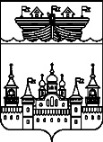 ЗЕМСКОЕ СОБРАНИЕ ВОСКРЕСЕНСКОГО МУНИЦИПАЛЬНОГО РАЙОНА НИЖЕГОРОДСКОЙ ОБЛАСТИР Е Ш Е Н И Е20 января 2017 года			 								№ 10Информация о состоянии транспортного обслуживания населения в Воскресенском муниципальном районе Нижегородской областиВ соответствии с планом работы Земского собрания Воскресенского муниципального района Нижегородской области в 2017 году заслушав и обсудив информацию директора Муниципального унитарного предприятия «Воскресенское пассажирское автопредприятие» Е.А.Бородина о состоянии транспортного обслуживания населения в районе,Земское собрание района решило:1.Информацию о состоянии транспортного обслуживания населения в Воскресенском муниципальном районе Нижегородской области принять к сведению.2.Поручить администрации Воскресенского муниципального района Нижегородской области (Н.В.Горячев) и МУП «Воскресенское пассажирское автопредприятие» (Е.А.Бородин) предоставить на очередное заседание Земского собрания района  информацию о возможности осуществления ремонта автостанции МУП «Воскресенское пассажирское автопредприятие» и строительства газовой заправки  на территории данного предприятия.3.Контроль за выполнением данного решения возложить на постоянную комиссию Земского собрания района по экологии, аграрной политике, земельным отношениям и природным ресурсам, промышленности, транспорту, строительству, связи, жилищно-коммунальному хозяйству (Ольнев В.Н.).Глава местного самоуправления						           	А.В.Безденежных